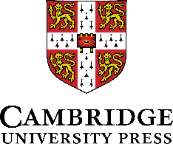 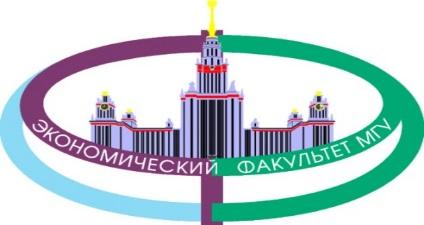 Центр языков и межкультурной коммуникации экономического факультета МГУ им. М.В. Ломоносова представительство издательства Cambridge University Press приглашают студентов вузов 1-2 курсов неязыковых факультетов принять участие в Конкурсе ораторов на английском языке#NEW VALUES#NEW CHALLENGES#NEW SOLUTIONSДля участия в конкурсе необходимо зарегистрироваться по ссылке: https://www.econ.msu.ru/departments/fl/Events.20211214192722_2024/до 28 февраля 2022г. включительно.Рекомендации по подготовке к конкурсуhttps://cloud.mail.ru/public/K4iU/ZoXWVnDELПервый этап конкурса проводится внутри факультета или вуза, количество участников не ограничено.По результатам данного этапа каждый факультет или вуз выбирает одного победителя и отправляет его видеоролик для участия во втором этапе на указанные электронные почты:natgmos@mail.ruvladzakharova@gmail.comtamu-09@mail.ruСрок предоставления видеороликов победителей первого этапа – 31 марта 2022 года включительно. Видеоролики, предоставленные после указанной даты, рассматриваться не будут. Второй этап конкурса будет проводиться в онлайн формате, участникам конкурса необходимо соблюсти следующие условия.Технические требования к видеоролику:- Допустимый формат видеоролика: МP4.- Разрешение видеофайла – 1280x720 для 16:9. Ориентация – горизонтальная.- Максимальная длительность видеоролика – 2 минуты. до 200МБ. (не более 25 fps и не более 5 мбит\с)- Название видеоролика должно включать: название конкурса, год проведения, название вуза, ФИО участника через нижнее подчеркивание (например: Ораторы  _2022_МИФИ_Иванов ИИ).Время выступления от 1,5 до 2 минут Строгое соблюдение дресс-кода – smart casual.Обязателен выбор нейтрального фона (например, стена).Участник должен стоять, на видео должны быть видны голова и корпус тела.Если у членов жюри складывается впечатление, что участник читает, видеоролик снимается с конкурсаВ случае несоблюдения хотя бы одного из вышеуказанных условий, видеоролик не будет участвовать в конкурсеСтруктура выступления:ВступлениеАргументы (2-3)Заключение      Критерии оценивания:Content 0-5 баллов (structure: introduction/main body/conclusion; information is well-structured and relevant to the topic)Language 0-5 баллов (accuracy, vocabulary, register)Delivery 0-5 баллов (clarity, pronunciation, stress, volume, prosody, pauses)Non-verbal communication 0-5 баллов (eye contact, body language)General 0-5 баллов (appearance, confidence, time requirements)По результатам второго этапа конкурса студенты, чьи видеоролики будут признаны лучшими, примут участие в третьем этапе конкурса.Третий этап конкурса будет проводиться в онлайн формате (на платформе ZOOM). О дате проведения будет сообщено дополнительно.Формат проведения третьего этапа:Конкурсанты получают тему для подготовки выступления.Время на подготовку 2 минуты.Время выступления 1-2 мин.Требования к участникам третьего этапа конкурса:Строгое соблюдение дресс-кода – smart casualВключенная видеокамераЖюри конкурса:представители Cambridge UP и МГУ им. М.В.Ломоносова. 